                  Bucatini all’amatricianaIngredients 400 g of bucatini;200 g of cheek lard;A glass of dry white wine;400g of Tomato sauce;100g of Pecorino romano;Salt.Procedure:To realize the recipe of bucatini all’amatriciana, take the cheek lard and cut it into slices not too thin; then put them in a frying pan and saute them as long as they take color;Pour a glass of wine, let it evaporate and pour the tomato for a few minutes;In a pot with abundant salted water, toss the bucatini and cook them; drain them, pour them into a bowl and dress with the sauce.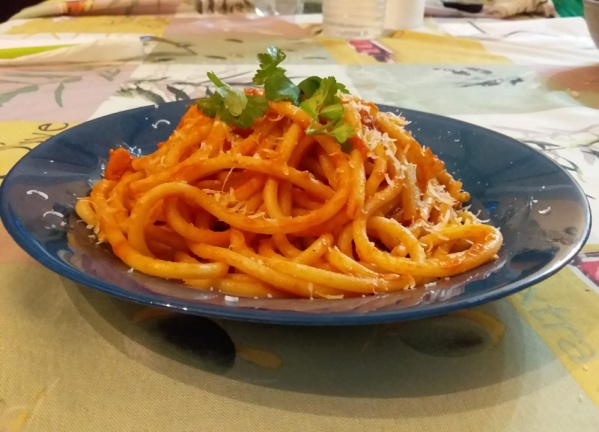 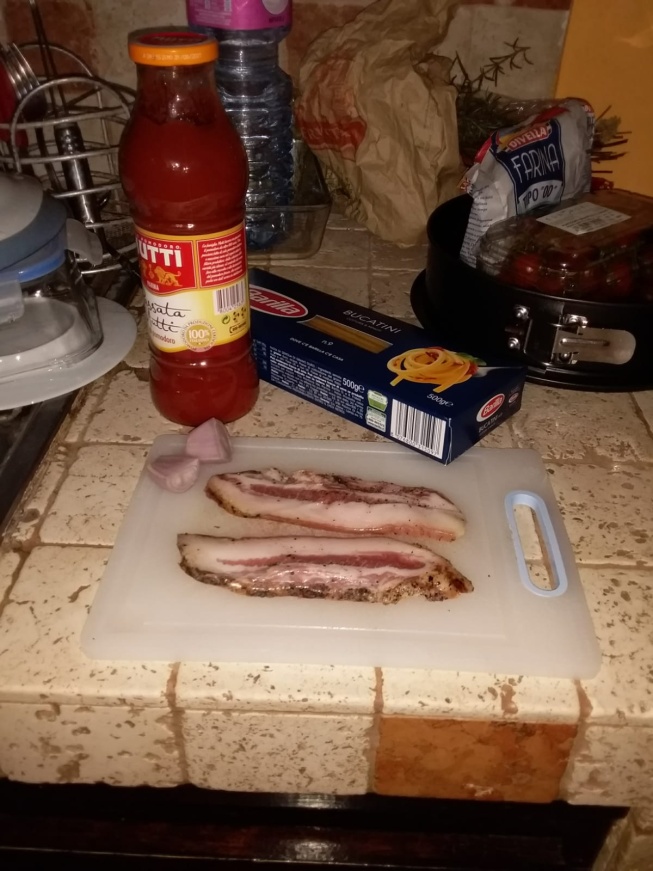 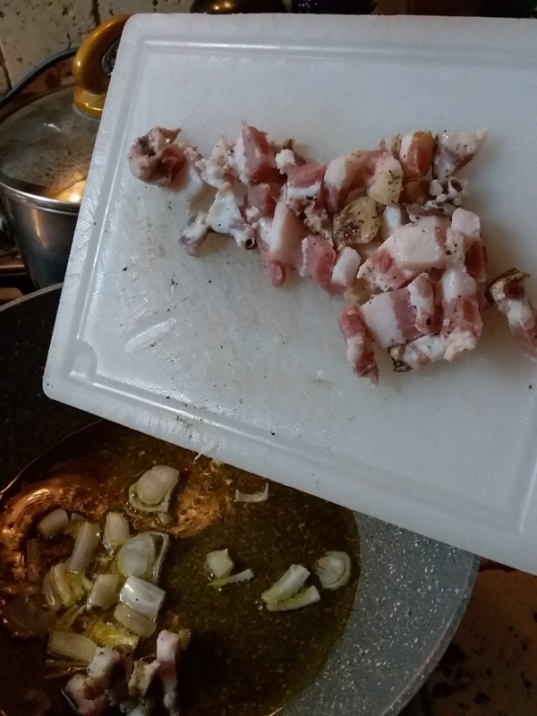 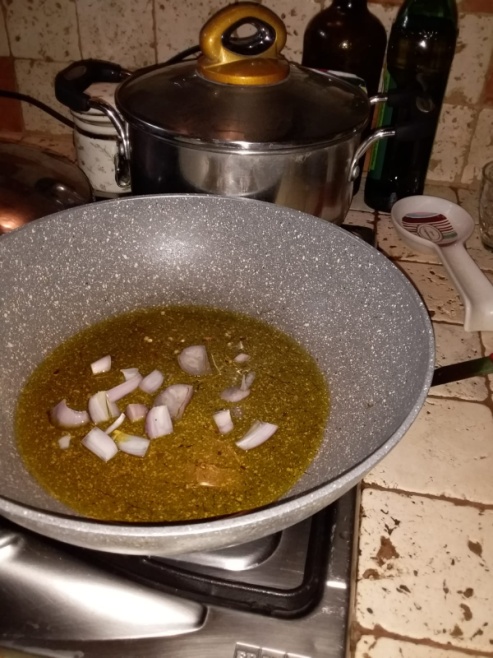 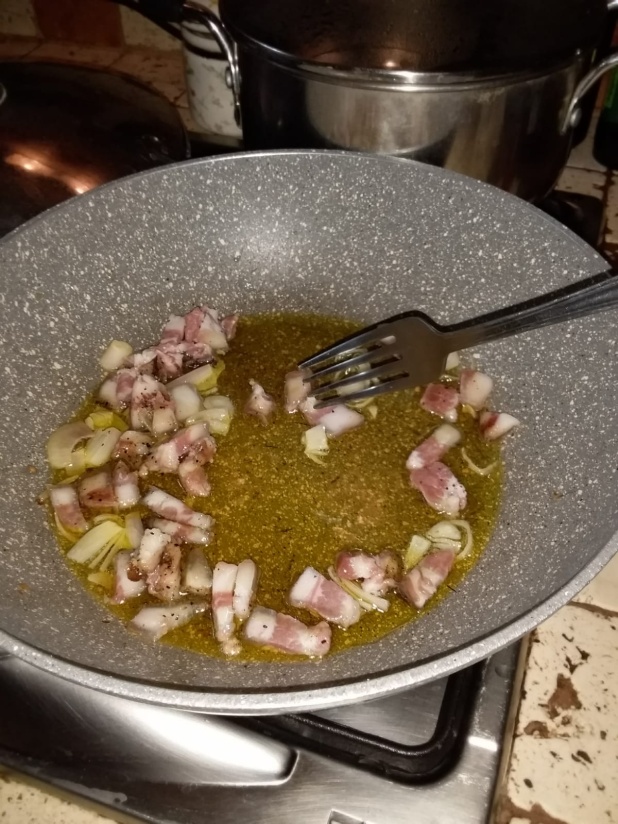 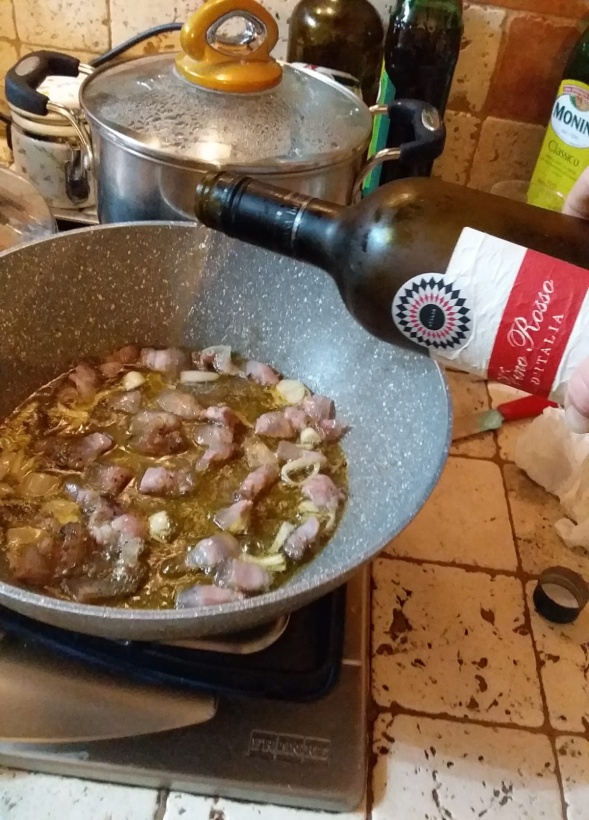  7) 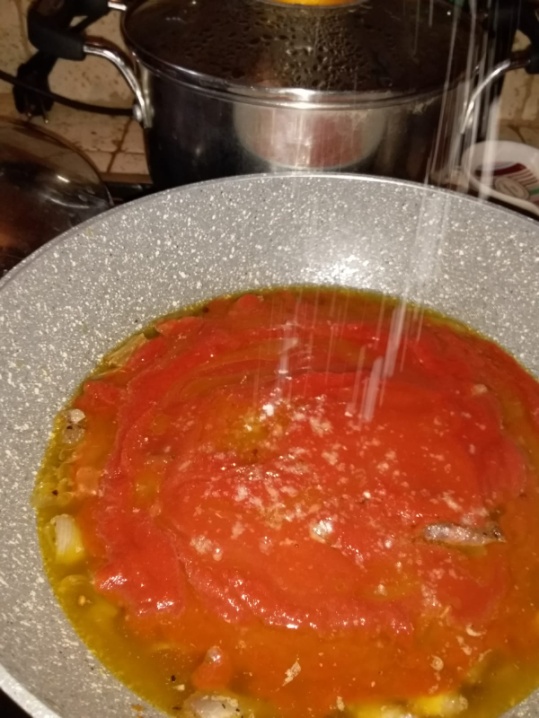 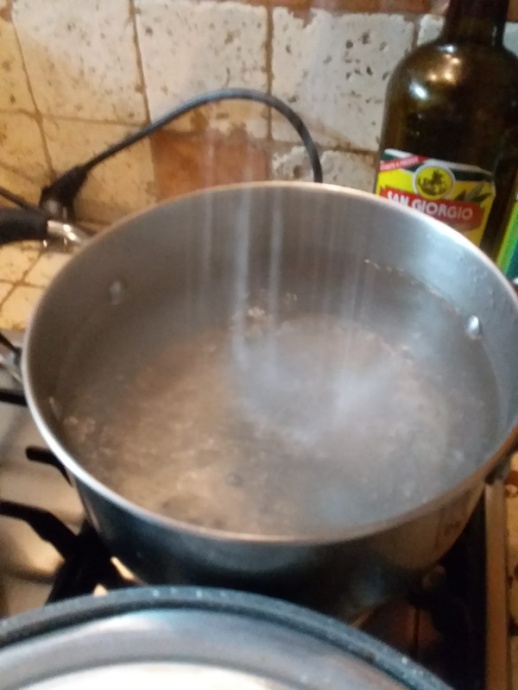 8)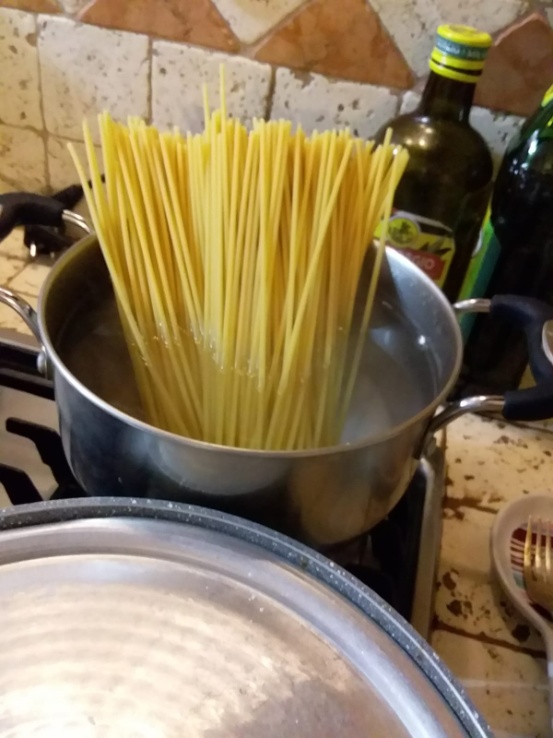 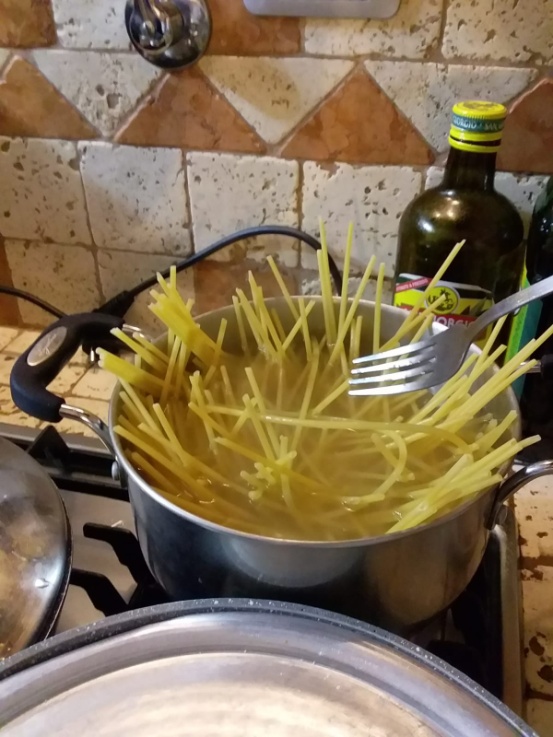 9)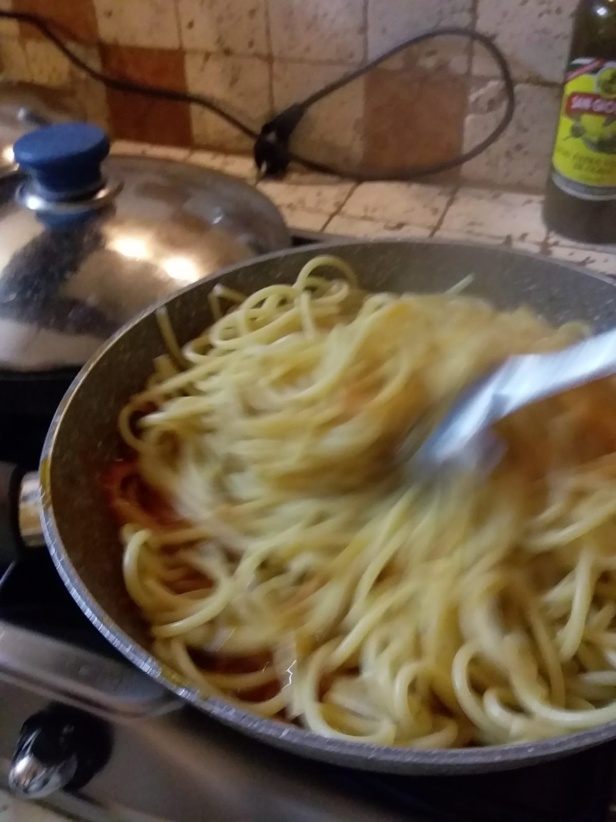 10)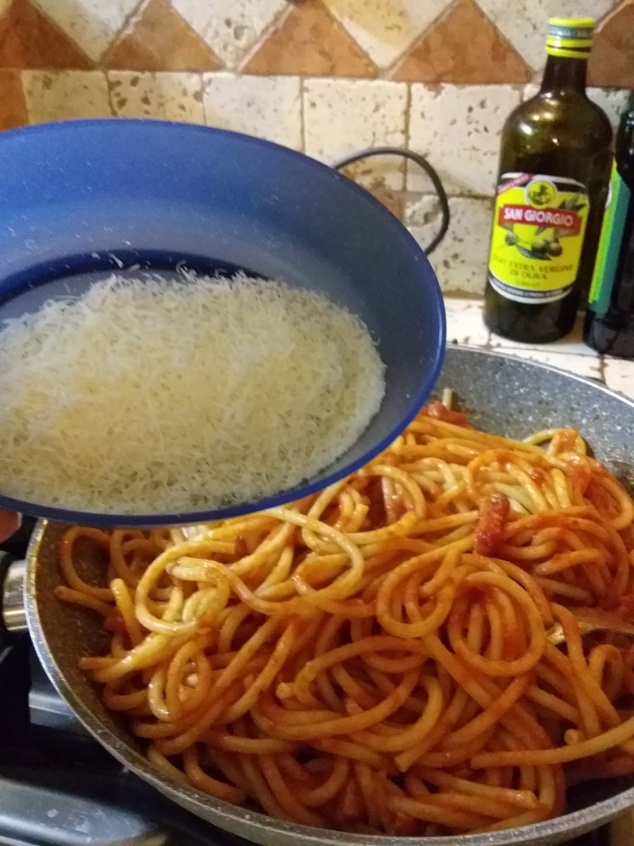 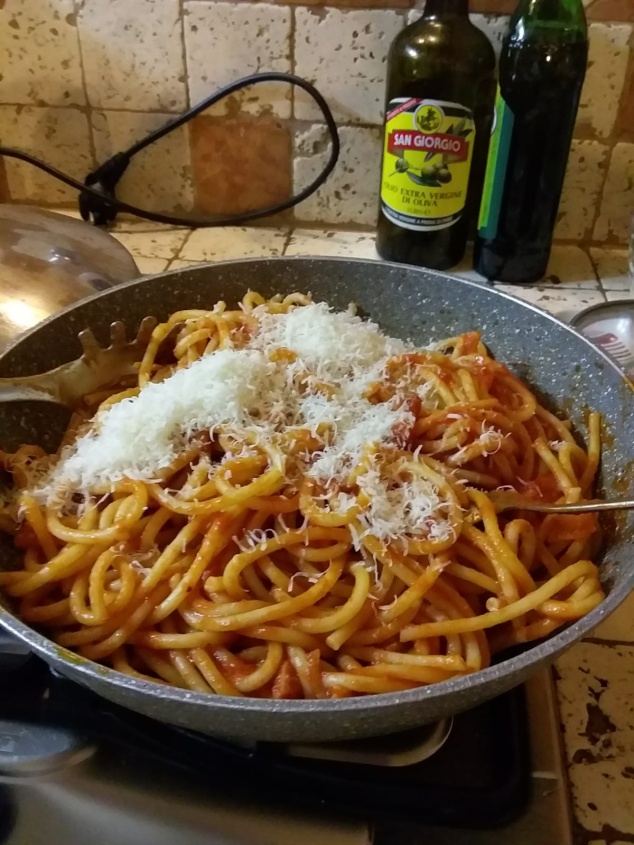 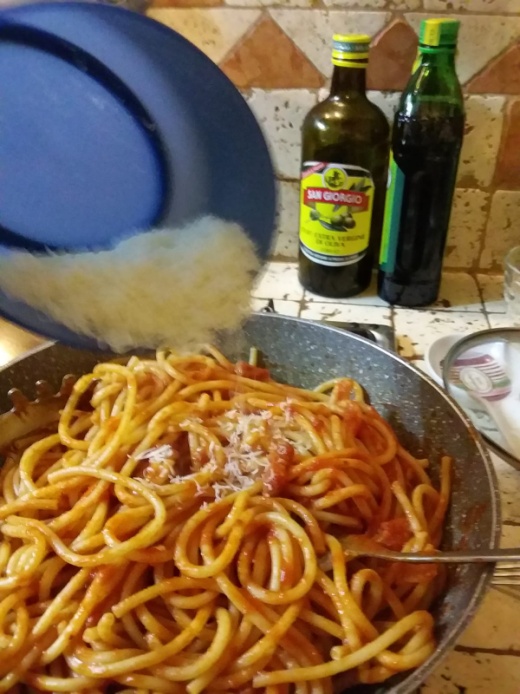 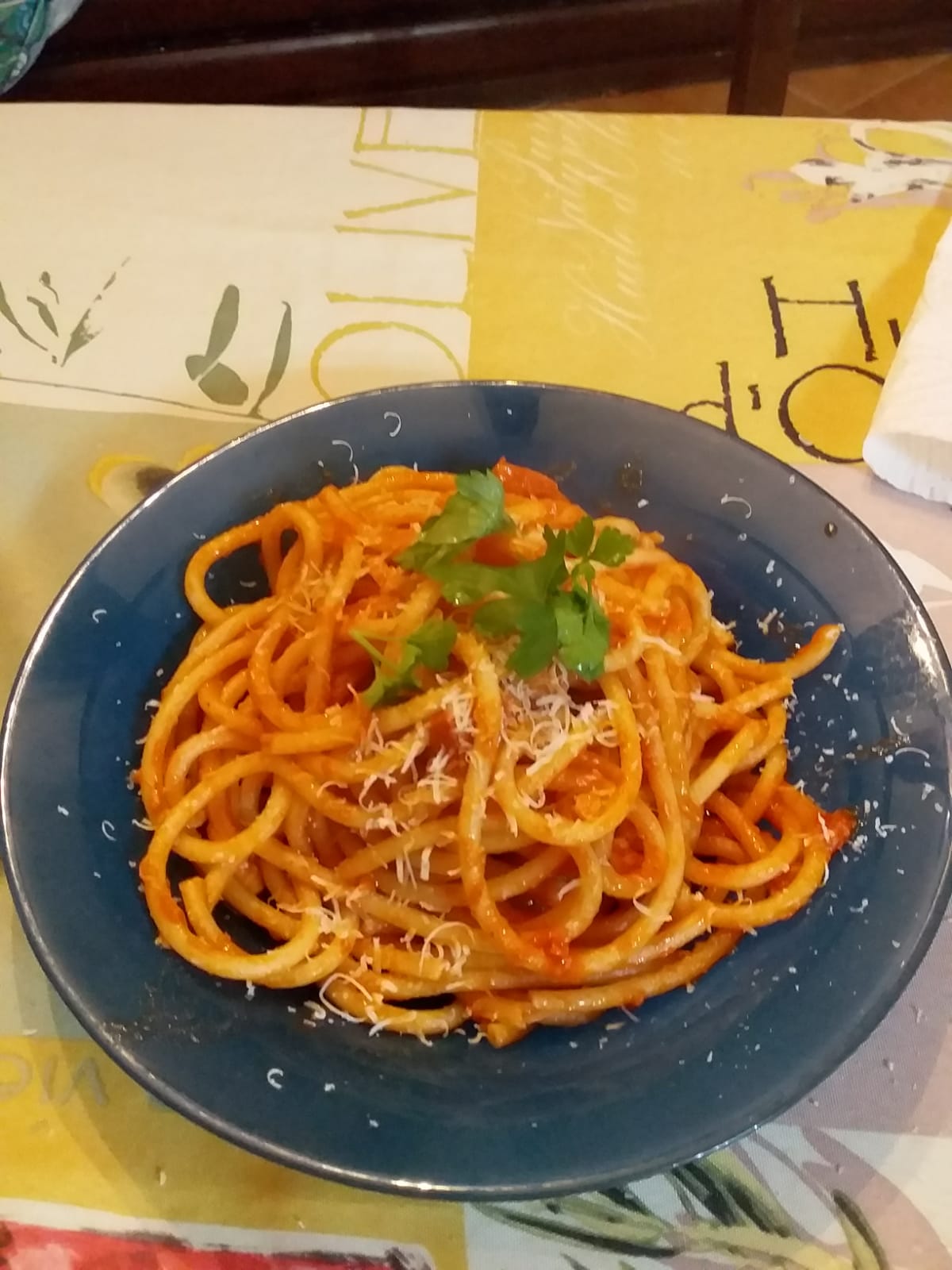 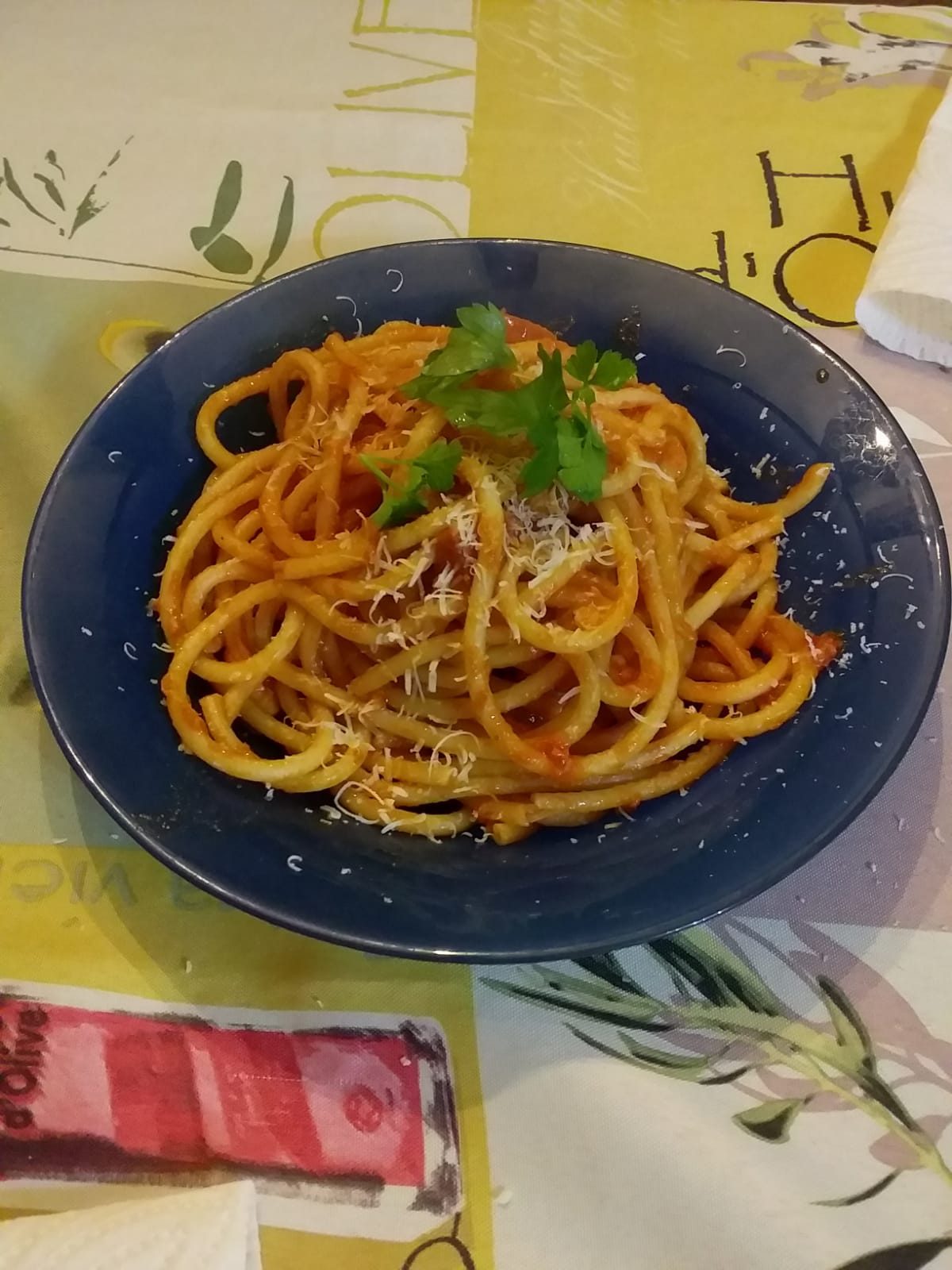 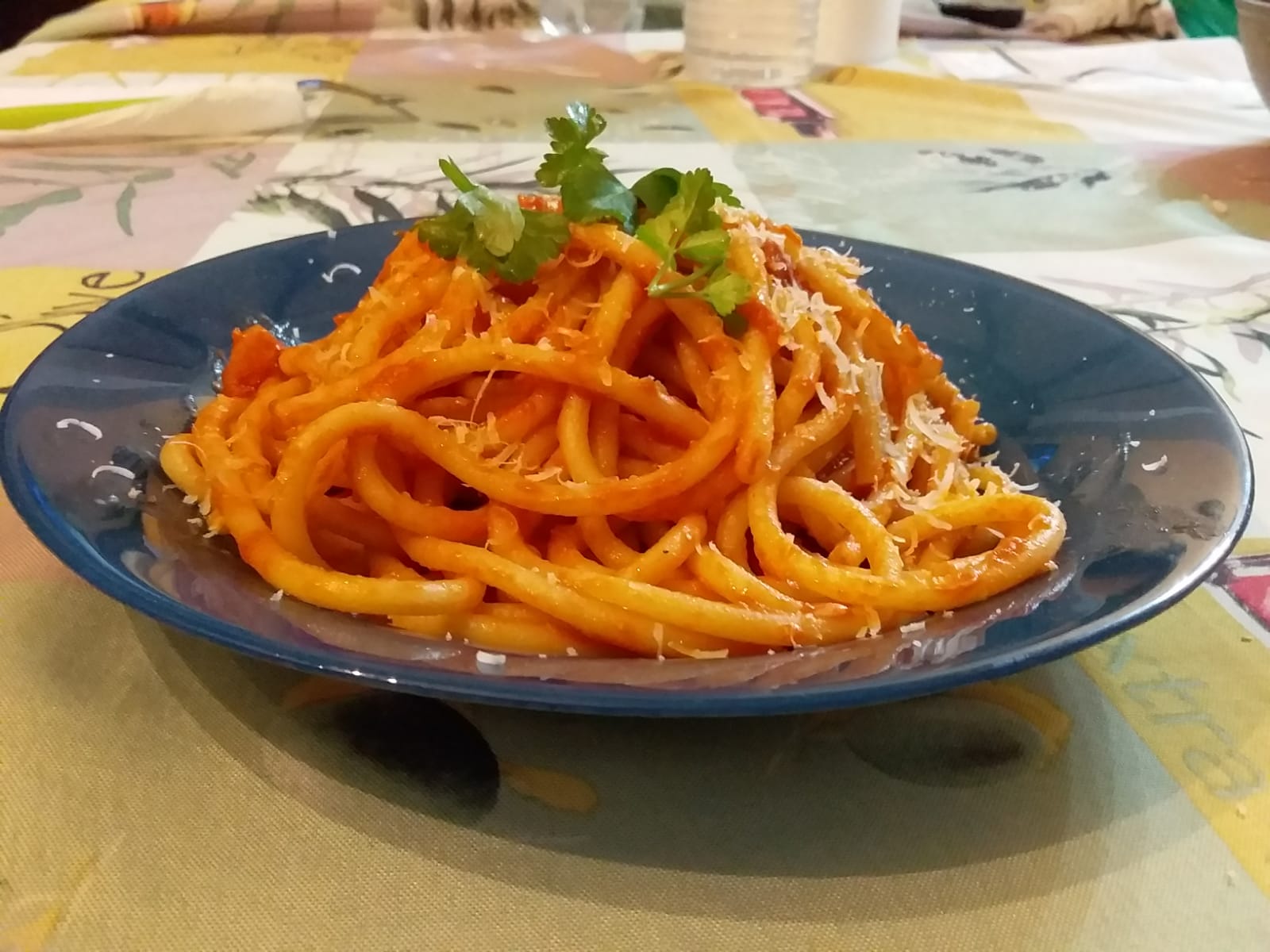 